Тема: Транспорт . Виды транспорта.Задачи:  1. закреплять умения детей  обобщать, классифицировать разные виды транспорта (воздушный, наземный, водный, подземный);2.развивать мышление, зрительное восприятие, внимание, память, связную речь3.Воспитывать уважение друг к другу1. Организационный момент- Здравствуйте ребята! Сегодня  у нас очень интересная и важная тема. В течение занятия мне очень хотелось чувствовать вашу поддержку, будьте активны и внимательны, а мои глаза будут видеть вас, мои руки вам всегда придут на помощь, мое сердце всегда отзовется на вашу просьбу.2.  Введение в тему. А   для того чтобы узнать о чём мы будем говорить на занятии, отгадайте загадки: (Дети отгадывают загадки, а дефектолог вывешивает картинки с отгадками в хаотичном порядке на магнитную доску.)«Чудесный длинный дом,Пассажиров много в нём,Носит обувь из резиныИ питается бензином…»(автобус).Вот стальная птица,В небеса стремиться,А ведёт её пилот.Что за птица?»(самолёт).«По волнам дворец плывёт,На себе людей везёт».(корабль).«Спозаранку за окошкомСтук, и звон, и кутерьма.По прямым стальным дорожкамХодят разноцветные дома».(трамвай).Я зашел в зеленый дом, Больше суток пробыл в нем. Оказался этот дом В дальнем городе другом. (Поезд)Я в любое время года И в любую непогоду Очень быстро в час любой Провезу вас под землей. (Метро)3. Основная часть-Беседа.Как можно назвать все эти картинки одним словом? (Транспорт)Для чего нужен транспорт? (перевозить людей, грузы)Как передвигаются автобус, трамвай? (едут по земле)Как называется транспорт, который передвигается по земле? (наземный транспорт)Как называют людей, которые едут в транспорте? (пассажиры)Как передвигается самолёт? (летает по воздуху)Как называется этот вид транспорта? (воздушный транспорт)Как передвигается корабль? (плавает по воде)Как называется этот вид транспорта? (водный)К какому виду транспорта относится метро? (подземный транспорт)Почему? (передвигается под землёй).А теперь давайте с вами разделим на 4 группы наши картинки.А сейчас я Вам предлагаю поиграть в игру:Игра: «Земля, вода, воздух» (Перед детьми выкладываются три больших поля с изображением дороги, моря, неба, затем предъявляются маленькие картинки транспорта: самолёта, ракеты, вертолёта, автомобиля, грузовика, автобуса, поезда, троллейбуса, трамвая, корабля, лодки, яхты, парохода, катера)Дефектолог: «Разложите картинки на три группы Объясни, почему  ты выбрал эти картинки. Хорошо , молодцы.Игра «Что у кого?»– У человека глаза, а у автомобиля? (фары) – У человека сердце, …  (мотор) – У автомобиля колёса, … (ноги) – У человека кровь, … (бензин)      – Для переноски вещей у человека есть сумка, … (багажник)Человек может заболеть, … (ломается)-Игра: «Сложи лодочку». Конструирование по образцу. Дефектолог: «Что бы плыть по морю нужна лодка. Сейчас каждый из вас построит свою лодку». (На доску вывешивается образец лодки, сконструированной из палочек. Каждый ребёнок из своих палочек выкладывает такую же лодку).Ребята, посмотри на доску,  что изображено на картинке?  к какому виду транспорта относится лодка? посмотрите, запомните, а через минуту я уберу картинку и вы по памяти сложите лодку. А потом проверим, правильно ли вы выполнили задание.А теперь я вам предлагаю следующее задание : Мы будем с вами обводить по точкам. транспорт. А теперь заштрихуйте машину  с верху вниз. /Молодцы. -Игра «сложи картинку».(У каждого ребёнка картинка с изображением одного из видов транспорта, разрезанная на части).Дефектолог: «Каждый из вас попробует собрать свою картинку транспорта».-Игра: «4-й лишний».(Детям предлагаются карточки, на каждой из них по четыре картинки: три)Дефектолог: «Перед вами четыре картинки. Определите, какая картинка лишняя и почему?»4.Подведение итогов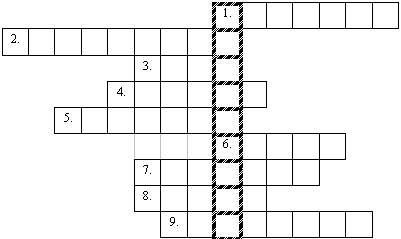 Давайте разгадаем кроссворд и еще раз вспомним о чем говорили на занятии1.Он по рельсам катит резво,
Все колеса из железа.
Эй, прохожий, не зевай –
Это катится?…   (Трамвай) 2. Там, где строят новый дом, Ходит воин со щитом. Где пройдет он, станет гладко,  Будет ровная площадка. (Бульдозер)3. С трудным названием Плывет белый гусь - Брюхо деревянное,  Крыло полотняное.(Яхта)4. Для этого коня еда - Бензин, масло и вода.  На лугу он не пасется, По дороге он несется.  (Машина)  5. Дом по улице идет, На работу всех везет Не на курьих тонких ножках А в резиновых сапожках (Автобус) 6. Я зашел в зеленый дом, Больше суток пробыл в нем. Оказался этот дом В дальнем городе другом. (Поезд)7. Летит птица-небылица, А внутри народ сидит, Меж собою говорит.  (Самолет)8. Я в любое время года И в любую непогоду Очень быстро в час любой Провезу вас под землей. (Метро)9. Несется и стреляет, Ворчит скороговоркой. Трамваю не угнаться За этой тараторкой. (Мотоцикл)	 Ребята, давайте вспомним  какой бывает транспорт? (Наземный, водный, воздушный, подземный)